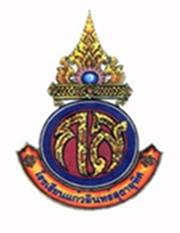 แบบบันทึกการพัฒนาการเรียนการสอน(Logbook)โดยใช้กระบวนการ PLC (Professional Learning Community)สมาชิกกลุ่ม1.ชื่อปัญหา………………………………………………………………………………………………………………………………………………………………………………………………………………………………………………………………………………………………………………2.สาเหตุของปัญหา………………………………………………………………………………………………………………………………………………………………………………………………………………………………………………………………………………………………………………………………………………………………………………………………………………………………………………………………………………………………………………………………………………………………………………………………………………………………3.แนวทางแก้ไข………………………………………………………………………………………………………………………………………………………………………………………………………………………………………………………………………………………………………………………………………………………………………………………………………………………………………………………………………4.การออกแบบกิจกรรม/ขั้นตอนการปฏิบัติงาน/แผนการขับเคลื่อนกระบวนการ PLC………………………………………………………………………………………………………………………………………………………………………………………………………………………………………………………………………………………………………………………………………………………………………………………………………………………………………………………………………………………………………………………………………………………………………………………………………………………………………………………………………………………………………………………………………………………………………………………5.นำสู่การปฏิบัติ (ระบุช่วงเวลาหรือวันที่จะปฏิบัติ)………………………………………………………………………………………………………………………………………………………………………………………………………………………………………………………………………………………………………………………………………………………………………………………………………………………………………………………………………6.การสะท้อนผลการปฏิบัติ (ระบุช่วงเวลาที่สะท้อน)………………………………………………………………………………………………………………………………………………………………………………………………………………………………………………………………………………………………………………………………………………………………………………………………………………………………………………………………………………………………………………………………………………………………………………………………………………………………           ลงชื่อ...........................................................ผู้บันทึก Logbook	     (……………………………………………………)ลงชื่อ...........................................................ผู้รับรอง	             (นายเด็จ  สว่างอรุณ)               ผู้อำนวยการโรงเรียนแก้วอินทร์สุธาอุทศ ที่ชื่อ-สกุลตำแหน่งลายมือชื่อหมายเหตุ12345678910